Муниципальное бюджетное дошкольное образовательное учреждение детский сад комбинированного вида №80 «Светлячок»Анализ работы дополнительных образовательных услуг, спортивная секция «Крепыш»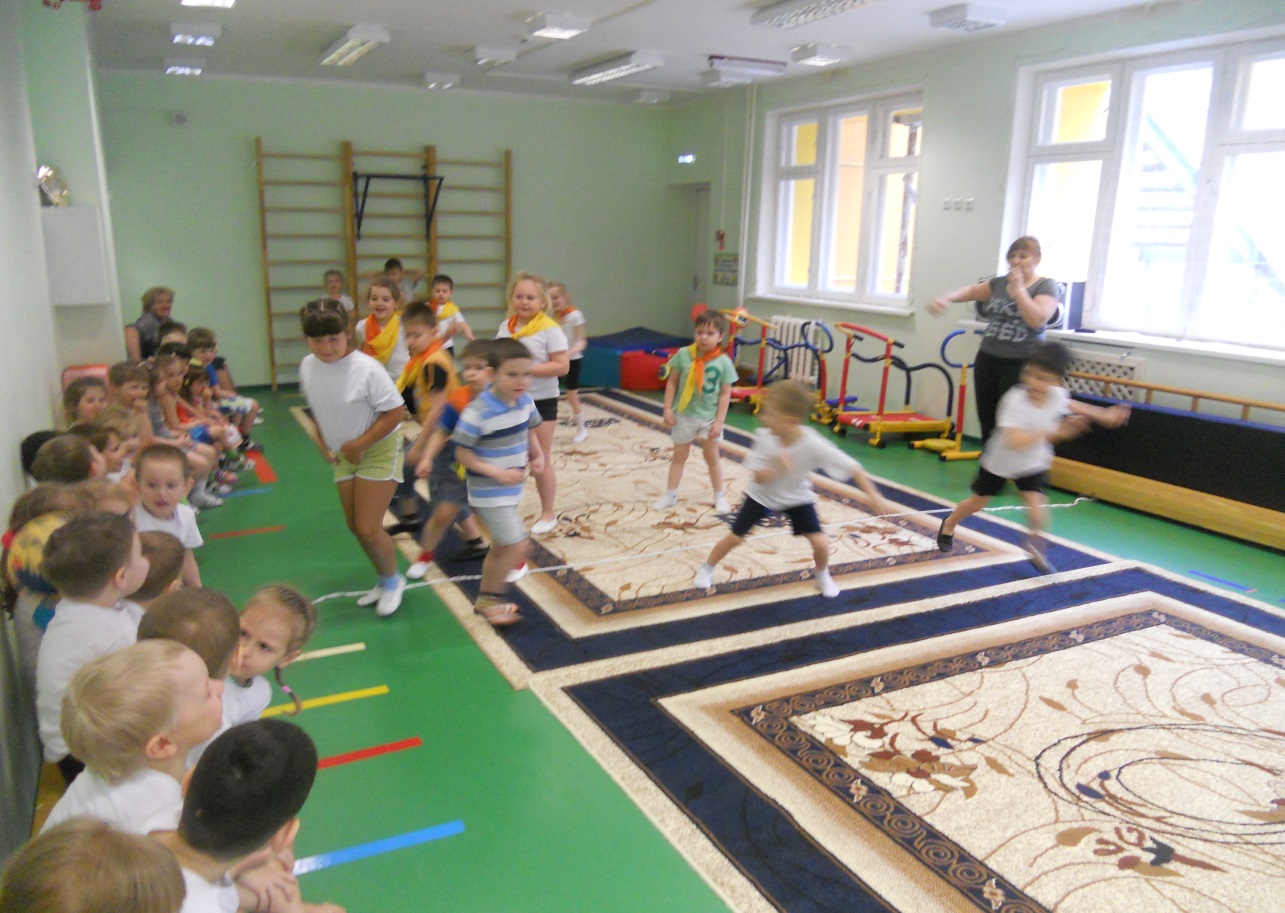                                                                     Инструктор по физкультуре                                                                                         Н.В.Минаеваг.Нижневартовск 2014гАнализ работы дополнительных образовательных услуг, спортивная секция «Крепыш»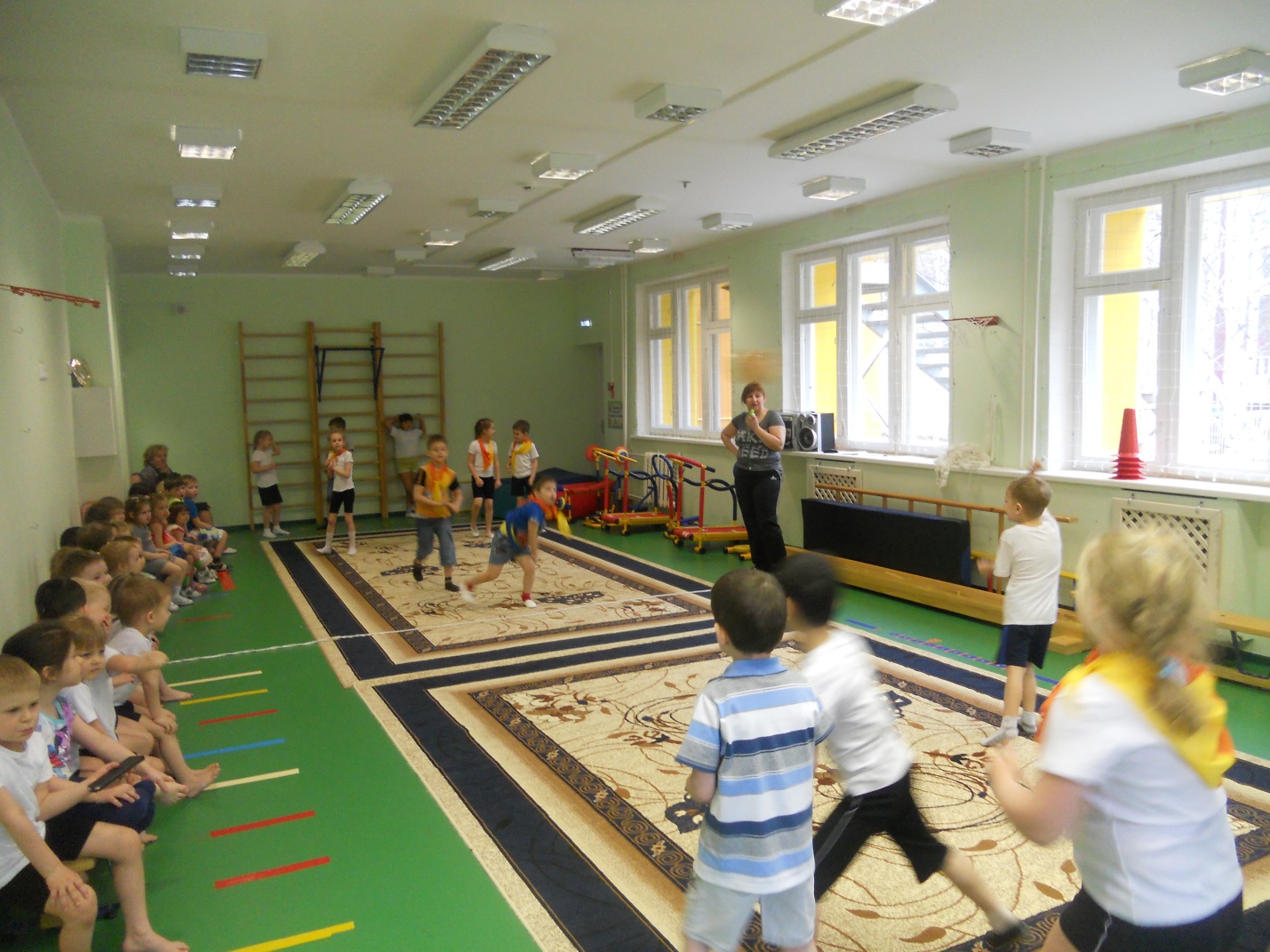 В течении года проводились дополнительные образовательные услуги спорт.секция «Крепыш»Было задействован 31 ребенок, проведено 130 часов.Цель программы: Укрепление здоровья, повышение физической подготовленности и развитие физических качеств: силы, быстроты, ловкости, выносливости, прыгучести, координации у детей дошкольного возраста. Задачи:1. Способствовать улучшению функций сердечно-сосудистой и дыхательной систем;2. Формировать правильную осанку и содействовать профилактике плоскостопия;3. Регулировать деятельность нервной системы;4. Развивать устойчивость позы, выразительность движений;5. Развивать мышечную силу, гибкость, ловкость, быстроту.В результате освоения данной программы дети научились:- развивать силовые качества, увертывание, метание, чувства равновесия, гибкости, силы, ловкости,;- заниматься физкультурой с удовольствием, - в любой игровой ситуации самим регулировать степень внимания и мышечного напряжения, -приспосабливаться к изменяющимся условиям окружающей среды, - находить выход из критического положения, быстро принимать решение и приводить его в исполнение, проявлять инициативу, -оказывать товарищескую поддержку, добиваться достижения общей цели;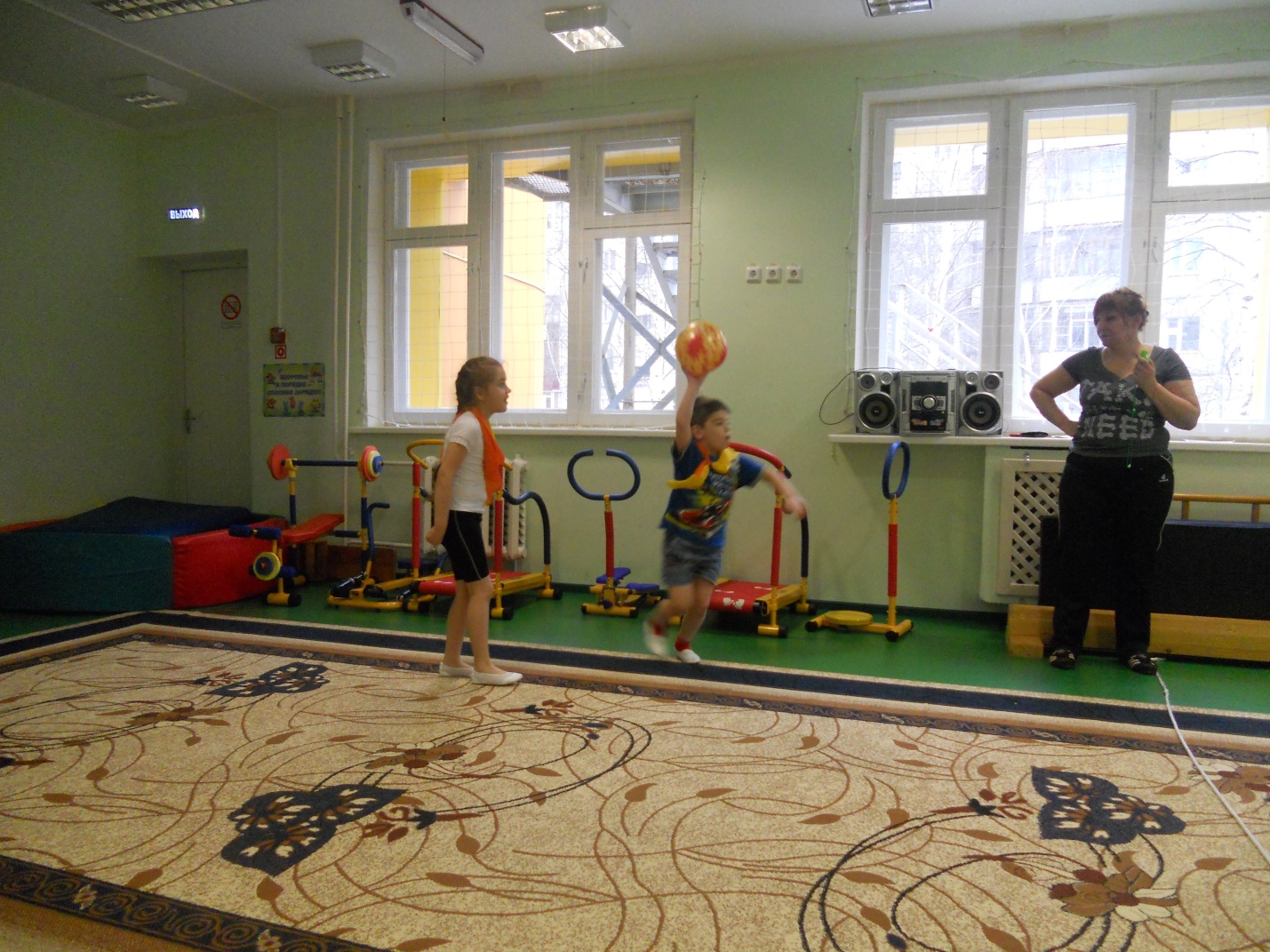  знают:-способы и особенности движение и передвижений человека;- систему дыхания, работу мышц при выполнении физических упражнений, способы простейшего контроля за деятельностью этих систем;- общие и индивидуальные основы личной гигиены, правила использования закаливающих процедур, профилактике нарушения осанки, причинах травматизма и правилах его предупреждения; умеют:-передвигаться по площадке, знают расстановку в игре, рассчитывать силу броска, увертываться;- знают правила  игры;-уметь взаимодействовать с товарищами во время игры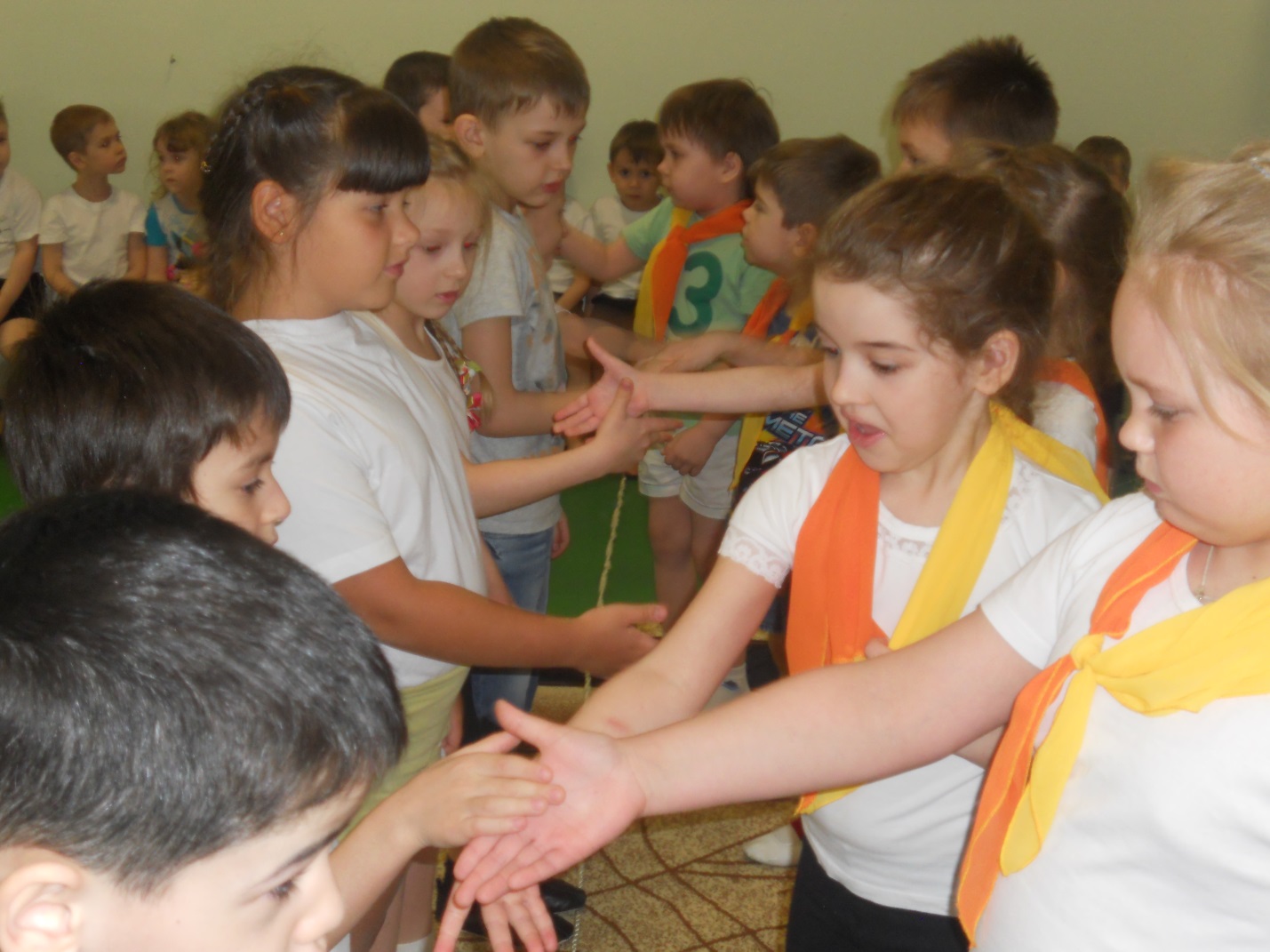 Детям очень нравиться, ждут с нетерпением след. занятия.Кружок дает положительные результаты, постоянно ходило на кружок 20 чел., но в течении года количество детей колебалось, дети, то приходили на кружок, то уходили. Это плохо сказывалось на психологии ребенка, т.к. ребенок пришедший в середине года не может достаточно быстро вклиниться в правила игры, он ничего не понимает, его постоянно выбивают, он боится мяча, переживает подвести свою команду, расстраивается, у него пропадает интерес  и он выбывает из кружка. Мы не можем стоять на месте у нас идет дальнейшее изучение материала, а вновь прибывший ребенок испытывает трудности. Желательно набор в кружок производить в сентябре месяце и чтобы дети в течении года не поступали.В конце года были приглашены дети старших и средних групп для ознакомления с игрой. чтобы они при оформлении в кружок могли определить   заинтересованность в игре  и могли сделать вывод хотят ли они посещать этот кружок.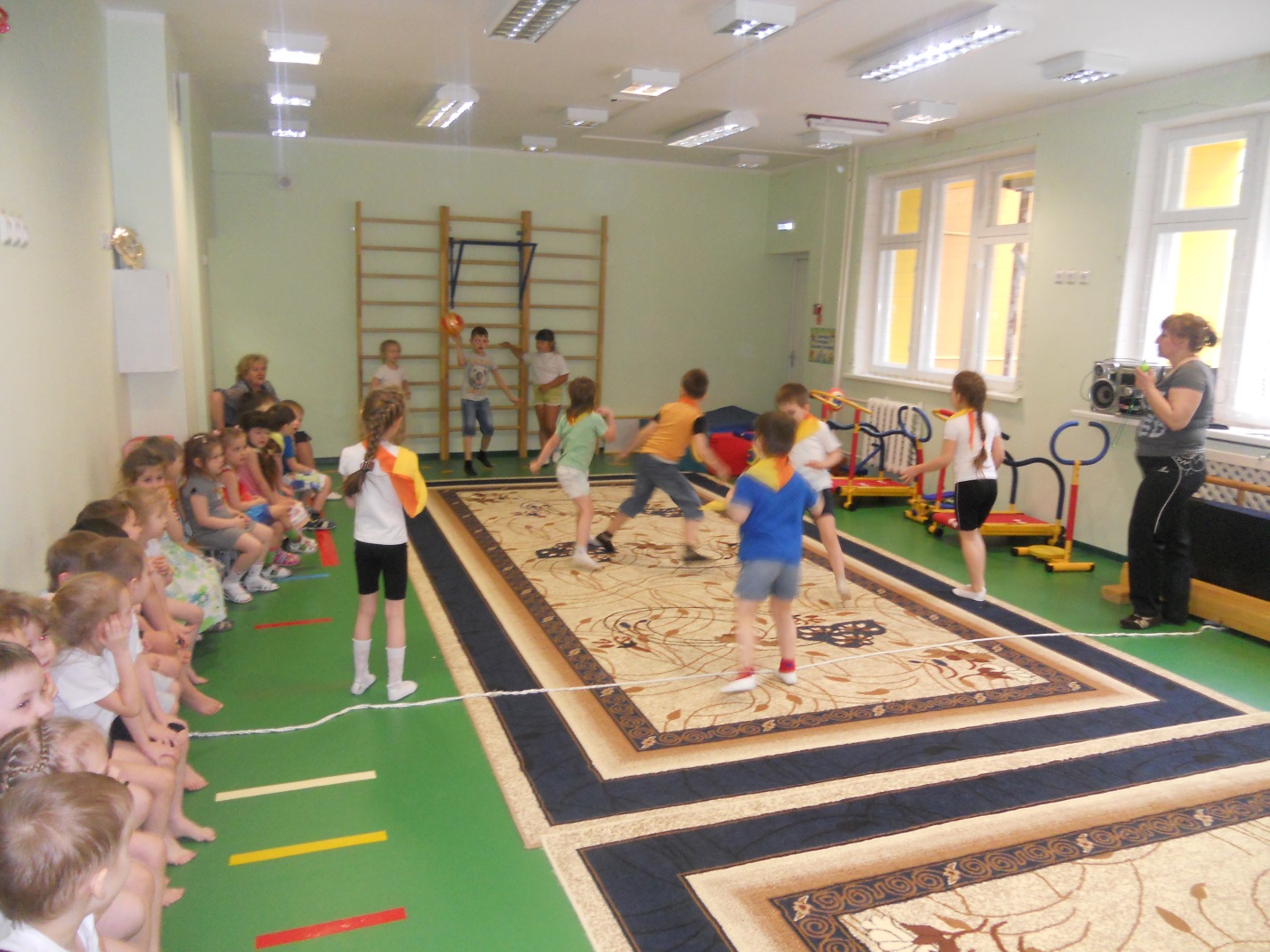 Также  проведены соревнования между командами, на которые мы пригласили родителей, посмотреть результат и поболеть за детей.